title of the abstractName Surname1, Name Surname1, and Name Surname21Affiliation author 1 2Affiliation author 2Text of the abstract must be Times New Roman - 9. The abstract must be max one page long including one figure (optional) and references.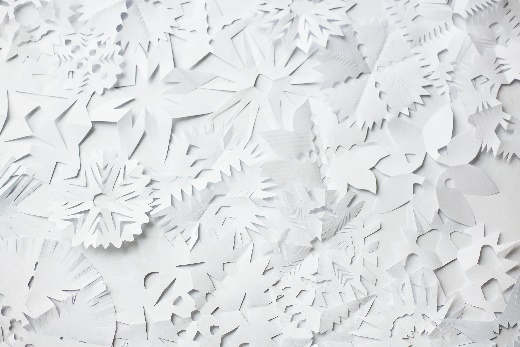 Figure 1. Caption for figure 1, Times New Roman - 8. References[1] N. Surname et al., Journal abbreviation vol. (year), pages.